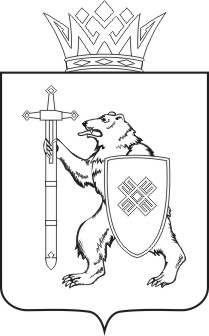 г.Йошкар-ОлаП Р И К А Зот  28  апреля 2020 г.							             № 85О внесении изменений в приказ Министерства юстиции 
Республики Марий Эл от 26 ноября 2009 г. № 1101. В пункте 17 Положения о проверке достоверности и полноты сведений, представляемых гражданами, претендующими на замещение должностей государственной гражданской службы Республики 
Марий Эл в Министерстве внутренней политики, развития местного самоуправления и юстиции Республики Марий Эл, и государственными гражданскими служащими Республики Марий Эл в Министерстве внутренней политики, развития местного самоуправления и юстиции Республики Марий Эл, и соблюдения государственными гражданскими служащими Республики Марий Эл в Министерстве внутренней политики, развития местного самоуправления и юстиции Республики Марий Эл  требований к служебному поведению, утвержденного приказом Министерства юстиции Республики Марий Эл от 26 ноября 2009 г. № 110 «О проверке достоверности и полноты сведений, представляемых гражданами, претендующими на замещение должностей государственной гражданской службы Республики 
Марий Эл в Министерстве внутренней политики, развития местного самоуправления и юстиции Республики Марий Эл, и государственными гражданскими служащими Республики Марий Эл в Министерстве внутренней политики, развития местного самоуправления и юстиции Республики Марий Эл, и соблюдения государственными гражданскими служащими Республики Марий Эл в Министерстве внутренней политики, развития местного самоуправления и юстиции Республики Марий Эл  требований к служебному поведению»:абзац первый после слов «от замещаемой должности гражданской службы» дополнить словами «(от исполнения должностных обязанностей)»;абзац второй  после слов «от замещаемой должности гражданской службы» дополнить словами «(от исполнения должностных обязанностей)».2. Начальнику отдела кадровой работы и делопроизводства
Соловьевой И.А. довести настоящий приказ до сведения
государственных гражданских служащих Республики Марий Эл  
в Министерстве внутренней политики, развития местного самоуправления и юстиции Республики Марий Эл.   МАРИЙ ЭЛ РЕСПУБЛИКЫН ЭЛГӦРГӦ ПОЛИТИКЕ,ВЕРЫСЕ ШКЕВИКТЕМЫМ ВИЯҤДЫМАШ 
ДА ЮСТИЦИЙ МИНИСТЕРСТВЫЖЕ МИНИСТЕРСТВО ВНУТРЕННЕЙ ПОЛИТИКИ, РАЗВИТИЯ МЕСТНОГО САМОУПРАВЛЕНИЯ 
И ЮСТИЦИИ 
РЕСПУБЛИКИ МАРИЙ ЭЛМинистрМ.В. Данилов